滋賀県教育委員会事務局生涯学習課　宛（メールアドレス ma06@pref.shiga.lg.jp   FAX番号 ０７７－５２８－４９６２　）「教育しが」等の送付にかかるメールアドレスの登録について保護者向け情報誌「教育しが」等については、情報等をより活用していただけるように電子メールでの発送を行うことが可能です。今後の情報誌等の送付方法について、確認と登録をお願いします。(電子メールの活用例等)　・提供された情報を社内(事業所内)の情報端末で、従業員の皆様へ配信・情報内の検索や申し込み、報告等手続きの効率化１．送付方法について選択をお願いします。(送付方法の変更を希望される場合)　※今回お送りした送付方法の継続をご希望の場合は、本登録用紙の提出は必要ありません。２．登録するメールアドレスの記載をお願いします。※提出前にメールアドレスの記載に間違いがないかご確認ください。３．下記項目の記載をお願いします。【提出方法】　本登録申込用紙を滋賀県教育委員会事務局生涯学習課あてにメールまたは、FAXにて送信ください。(メールアドレス ma06@pref.shiga.lg.jp   FAX番号 ０７７－５２８－４９６２)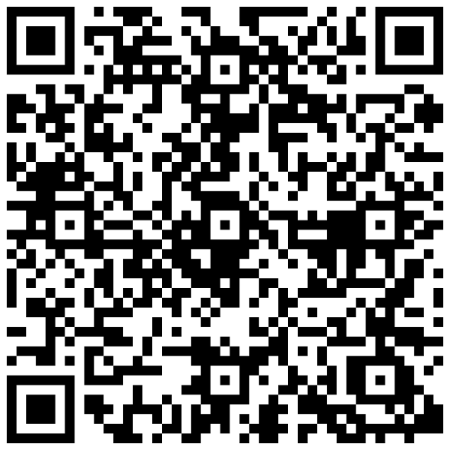 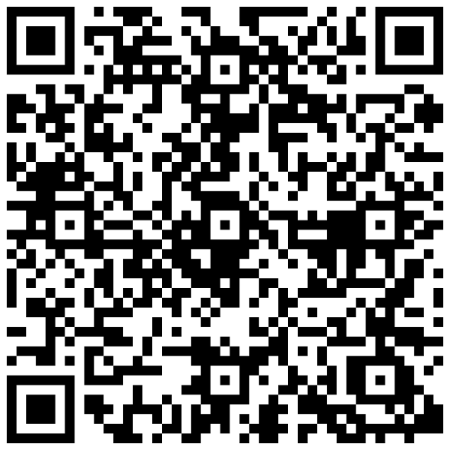 登録申込用紙の電子データは下記URLまたは、右記二次元コードより取得下さい。　https://www.nionet.jp/lldivision/kigyokyoutei/moushikomi.html送付方法について下記どちらかに〇をしてください。１電子メールのみ２電子メールおよび紙媒体登録メールアドレス企業・事業所名電話番号FAX番号担当者名その他連絡事項など